                            ПРОЄКТ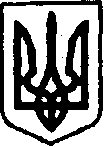 УКРАЇНАКЕГИЧІВСЬКА СЕЛИЩНА РАДАLVIII СЕСІЯ  VIII СКЛИКАННЯРІШЕННЯ04 серпня 2023 року	смт  Кегичівка  		                               №      Про внесення змін до Комплексної програми    соціального      захистунаселення Кегичівської   селищної ради  на  2021 - 2024  роки Керуючись статтями  4, 10, 25-26, 42, 46,59 Закону України «Про місцеве самоврядування в Україні»,  Кегичівська селищна радаВИРІШИЛА:1.	Внести до Комплексної програми соціального захисту населення Кегичівської селищної ради на 2021-2024 роки, затвердженої рішенням                 XVI сесії Кегичівської селищної ради VIII скликання від 31 серпня 2021 року  № 2999 «Про затвердження Комплексної програми соціального захисту населення Кегичівської селищної ради на 2021-2024 роки» (зі змінами) такі зміни:- збільшити обсяг фінансових ресурсів на виконання завдань на 2023 рік, передбачених підпунктом 7.1.1 «Надання одноразової адресної грошової допомоги мешканцям Кегичівської селищної ради, які опинилися в скрутній життєвій ситуації (за зверненнями)» пункту 7 «Заходи щодо соціального захисту населення Кегичівської селищної ради на 2021-2024 роки»                             на 100000 грн, що складатиме 520000 грн.2. Контроль за виконанням цього рішення покласти на постійну комісію     з питань бюджету, фінансів, соціально-економічного розвитку та комунальної власності Кегичівської селищної ради (голова комісії Вікторія ЛУЦЕНКО)      та на постійну комісію з гуманітарних питань, фізичної культури та спорту, молодіжної політики, охорони здоров’я та соціального захисту населення Кегичівської селищної ради (голова комісії Валентин ЧЕРНІКОВ).Кегичівський  селищний голова			            	                  Антон  ДОЦЕНКО